Ata Nº002/2021                   Aos cinco dias do mês de janeiro de dois mil e vinte e um, às dezenove horas, reuniu-se em caráter ordinário a Câmara Municipal de Vereadores de Bom Retiro do Sul – RS, com os seguintes vereadores: Antônio Gilberto Portz, Astor José Ely, Clóvis Pereira dos Santos, Diogo Antoniolli, Fábio Porto Martins, Jairo Martins Garcias, João Batista Ferreira, João Pedro Ferreira Fröhlich Pazuch e Silvio Roberto Portz. Havendo quórum o Senhor Presidente em nome de Deus declarou aberta a sessão e convidou a todos os presentes rezar o Pai Nosso. A seguir solicitou que fosse feita leitura da ata número zero uma barra dois mil e vinte e um, a qual, colocada em discussão e votação foi aprovada por unanimidade de votos. Prosseguindo solicitou que fosse feita a leitura das matérias que deram entrada na Casa: indicações dos seguintes vereadores: Joao Batista Ferreira, João Pedro Pazuch e Clóvis Pereira dos Santos e um pedido de informações do vereador Astor Jose Ely. Também foi feito uma leitura de moção de pesar. Os Projetos de lei oriundos do Poder Executivo sob os números cento e vinte nove, cento e trinta, cento e trinta e um, cento e trinta e dois barra dois mil e vinte e zero uma barra dois mil e vinte e um. Aberto o espaço para o grande expediente usou a Tribuna os seguintes vereadores: Clóvis Pereira dos Santos, João Batista Ferreira e João Pedro Pazuch. Aberto o espaço de lideranças, se pronunciaram os vereadores: Jairo Martins Garcias líder de Governo e vereador João Batista Ferreira líder do PSB.  Aberta a ordem do dia, os projetos de lei oriundos do Poder Executivo, sob os números cento vinte e nove, cento e trinta, cento e trinta e um, cento e trinta e dois, zero um, colocados em votação e aprovados por unanimidade de votos.  Encerrada a Ordem do Dia, aberto o espaço das explicações pessoais usaram a tribuna os vereadores: Astor José Ely, Clóvis Pereira dos Santos, Diogo Antoniolli, Fabio Porto Martins, Jairo Martins Garcias, João Batista Ferreira e Silvio Roberto Portz.  Prosseguindo o Senhor Presidente convocou o Senhor Vice Presidente Clóvis Pereira dos Santos para compor a Mesa Diretora e assim fez uso da tribuna da Casa.  Nada mais havendo a tratar, Clóvis Pereira dos Santos declarou encerrada a presente sessão e convidou a todos os presentes para a próxima sessão ordinária que será realizada no dia doze de janeiro de dois mil e vinte e um. Plenário João Benno Schuh, 05 de janeiro de 2021.                                                                       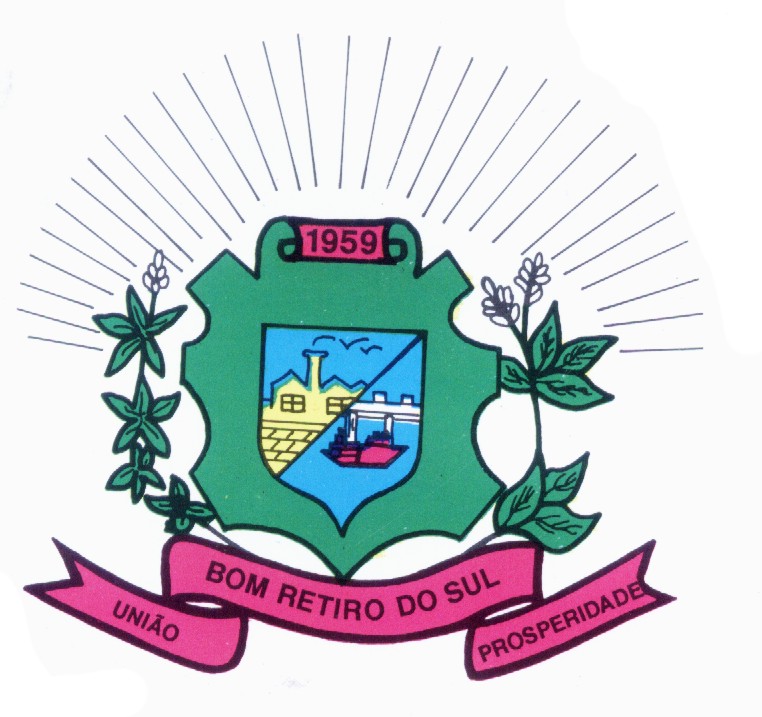 JOÃO PEDRO PAZUCH                                   FABIO PORTO MARTINSPresidente                                                         1º SecretárioCLÓVIS PEREIRA DOS SANTOS                              JAIRO MARTINS GARCIASVice Presidente                                                      2º SecretárioANTONIO GILBERTO PORTZ                                   ASTOR JOSE ELYVereador                                                                  VereadorSILVIO ROBERTO PORTZ                                     DIOGO ANTONIOLLIVereador                                                                 VereadorJOÃO BATISTA FERREIRAVereador